О внесении изменений в постановление Администрациигорода Когалыма от 24.12.2015 №3644В соответствии с Федеральным законом от 06.10.2003 №131-ФЗ                         «Об общих принципах организации местного самоуправления в Российской Федерации», Уставом города Когалыма:В постановление Администрации города Когалыма от 14.12.2015 №3644 «Об утверждении порядка премирования руководителей муниципальных учреждений физической культуры и спорта города Когалыма» (далее - постановление) внести следующие изменения:Абзац третий подпункта 2 приложения 1 к постановлению изложить в следующей редакции:«- единовременная выплата к юбилейным датам и профессиональным праздникам.»;Абзац первый подпункта 2.4. пункта 2 приложения 1 постановлению изложить в следующей редакции:«2.4. Премиальные выплаты по итогам работы за год, единовременная премия за выполнение важных плановых мероприятий, заданий, поручений, единовременная выплата к юбилейным датам и профессиональным праздникам производятся с учетом обеспечения указанных выплат финансовыми средствами, в пределах доведенных бюджетных ассигнований, лимитов бюджетных обязательств бюджета города Когалыма, направленных на финансовое обеспечение выполнения муниципального задания на оказание муниципальных услуг в виде субсидий, а также средств, полученных от приносящей доход деятельности.»;Абзац второй подпункта 2.4. пункта 2 приложения 1 постановлению изложить в следующей редакции:«Основанием для выплаты премии по итогам работы за год, единовременной премии за выполнение важных плановых мероприятий, заданий, поручений, единовременной выплаты к юбилейным датам и профессиональным праздникам руководителю Учреждения является распоряжение Администрации города Когалыма по ходатайству Управления с указанием размера премии.».2. Настоящее постановление вступает в силу с 01.09.2023.3. Руководителям муниципальных учреждений физической культуры и спорта города Когалыма привести локальные правовые акты по оплате труда в соответствие с настоящим постановлением.4. Отделу финансово-экономического обеспечения и контроля Администрации города Когалыма (А.А.Рябинина) направить в юридическое управление Администрации города Когалыма текст постановления, его реквизиты, сведения об источнике официального опубликования в порядке и сроки, предусмотренные распоряжением Администрации города Когалыма                 от 19.06.2013 №149-р «О мерах по формированию регистра муниципальных нормативных правовых актов Ханты-Мансийского автономного округа – Югры», для дальнейшего направления в Управление государственной регистрации нормативных правовых актов Аппарата Губернатора Ханты-Мансийского автономного округа - Югры.5. Опубликовать настоящее постановление в газете «Когалымский вестник» и разместить на официальном сайте Администрации города Когалыма в сети «Интернет» (www.admkogalym.ru).6. Контроль за выполнением постановления возложить на заместителя главы города Когалыма Т.И.Черных.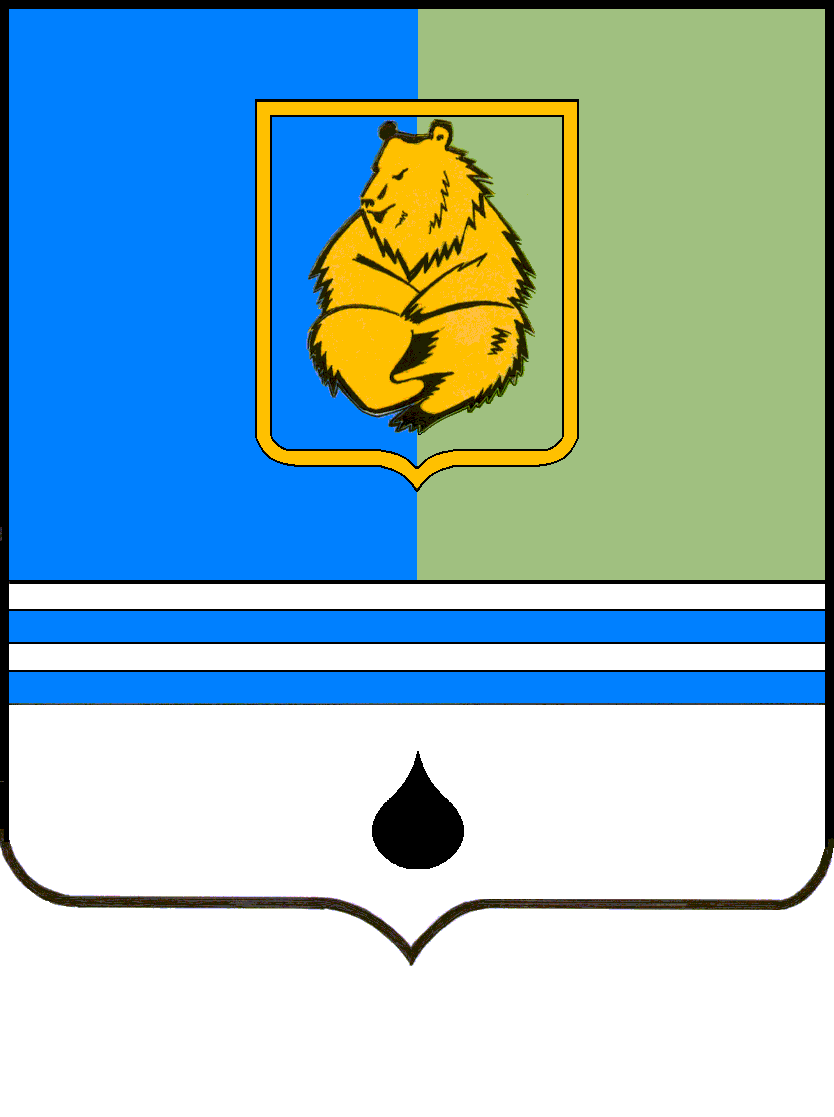 ПОСТАНОВЛЕНИЕАДМИНИСТРАЦИИ ГОРОДА КОГАЛЫМАХанты-Мансийского автономного округа - ЮгрыПОСТАНОВЛЕНИЕАДМИНИСТРАЦИИ ГОРОДА КОГАЛЫМАХанты-Мансийского автономного округа - ЮгрыПОСТАНОВЛЕНИЕАДМИНИСТРАЦИИ ГОРОДА КОГАЛЫМАХанты-Мансийского автономного округа - ЮгрыПОСТАНОВЛЕНИЕАДМИНИСТРАЦИИ ГОРОДА КОГАЛЫМАХанты-Мансийского автономного округа - Югрыот [Дата документа]от [Дата документа]№ [Номер документа]№ [Номер документа]